Қазақстан Республикасы Ғылым және жоғары білім министрлігіМинистерство науки и высшего образования Республики Казахстан«Торайғыров университеті» КеАҚНАО «Торайгыров университет»БАҒДАРЛАМАПРОГРАММАВ065 «Көлік техникасы және технологиялар» БББТ бойынша республикалық студенттердің пәндік олимпиадасыРеспубликанской студенческой предметной олимпиады по ГОП В065 «Транспортная техника и технологии»23–24 сәуір 2024 жыл23–24 апреля 2024 годаПавлодар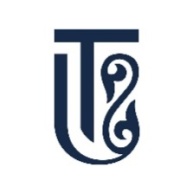 22 сәуір 2024 ж.22 апреля 2024 г.22 сәуір 2024 ж.22 апреля 2024 г.22 сәуір 2024 ж.22 апреля 2024 г.Олимпиадаға қатысушылардың келуі және орналасуыЗаезд и размещение участников олимпиадыОлимпиадаға қатысушылардың келуі және орналасуыЗаезд и размещение участников олимпиадыОлимпиадаға қатысушылардың келуі және орналасуыЗаезд и размещение участников олимпиады23 сәуір 2024 ж.23 апреля 2024 г.23 сәуір 2024 ж.23 апреля 2024 г.23 сәуір 2024 ж.23 апреля 2024 г.9.30 – 10.00Республикалық студенттердің пәндік олимпиада қатысушы-ларының тіркелуі.Регистрация участников Республиканской студенческой предметной олимпиадыЛомов к-сі, 64Ауд. № А 510.00 – 10.30Республикалық студенттердің пәндік олимпиадасының ашылуы.Открытие Республиканской студенческой предметной олимпиадыЛомов к-сі, 64Ауд. № А 5 10.30 – 12.00Олимпиаданың І-кезенің орындау (ЭССЕ, есеп шығару)Выполнение I этапа олимпиады (ЭССЕ, решение задачи) Ломов к-сі, 64Ауд. № А 5 12.00-13.00 Торайғыров университеті бойынша экскурсияЭкскурсия по Торайгыров университетЛомов к-сі, 64;Ак.Ш. Шокин к-сі,13913.00 – 14.00ҮзілісПерерыв14.00 – 14:30 І-кезенің нәтижесін жариялау (ЭССЕ, есеп шығару).Оглашение результатов I этапа олимпиады (ЭССЕ, решение задачи)Ауд. № А 514.30 – 17.00Павлодар қаласы бойынша экскурсия.Экскурсия  по городу Павлодар24 сәуір 2024 ж.24 апреля 2024 г.24 сәуір 2024 ж.24 апреля 2024 г.24 сәуір 2024 ж.24 апреля 2024 г.10.00 – 12.00Олимпиаданың ІІ-кезенің орындау (тест тапсырмалары)Выполнение II этапа олимпиады (тестирование)Ломов к-сі, 64Ауд. № А-2б13.00 – 14.00ҮзілісПерерыв 14.00 – 15.00Республикалық студенттердің пәндік олимпиадасының жеңімпаздарын марапаттау жәнесалтанатты жабылуы.Награждения призеров и торжественное закрытие Республиканской студенческой предметной олимпиадыЛомов к-сі, 64Ауд. № А 5Олимпиадаға қатысушылардың кетуіОтъезд участников олимпиадыОлимпиадаға қатысушылардың кетуіОтъезд участников олимпиадыОлимпиадаға қатысушылардың кетуіОтъезд участников олимпиады